Arbeitsblatt: Einen Kassenzettel lesen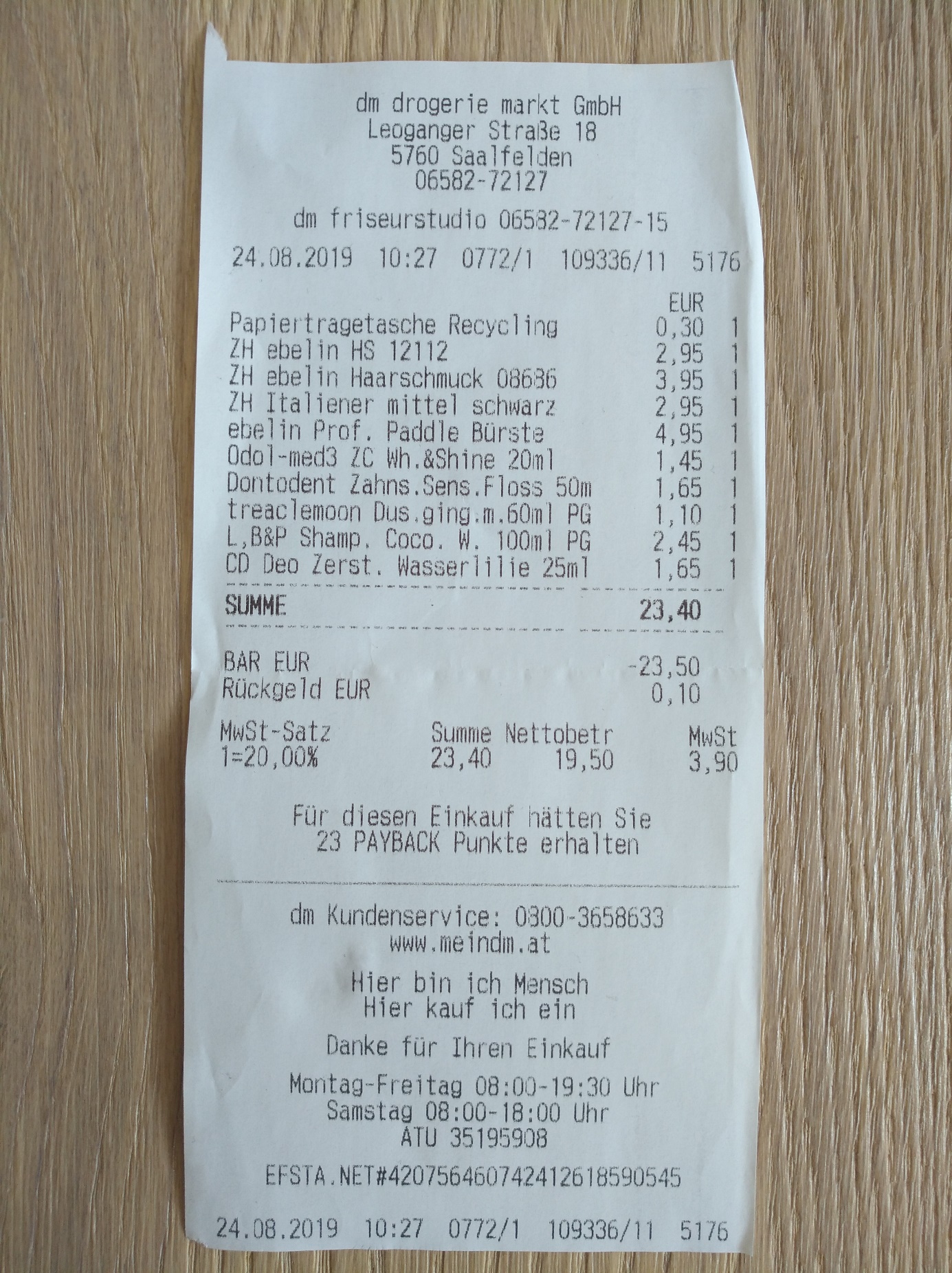 Beantworten Sie bitte folgende Fragen zu diesem Kassenzettel:Was wurde gekauft?  Lebensmittel  Hygieneartikel  Kleidung  ReinigungsmittelWann wurde eingekauft?___________________________________________In welchem Geschäft wurde eingekauft?___________________________________________Wieviel hat der Einkauf gekostet?___________________________________________Wieviel Wechselgeld/Rückgeld wurde herausgegeben?___________________________________________Wie wurde bezahlt?  Mit einer Bankomatkarte  Mit einer Kreditkarte  Mit dem Smartphone  Mit BargeldLösung:Was wurde gekauft?HygieneartikelWann wurde eingekauft?Am 24.08.2019In welchem Geschäft wurde eingekauft?dm Drogeriemarkt GmbHWieviel hat der Einkauf gekostet?23,40 €Wieviel Wechselgeld/Rückgeld wurde herausgegeben?10 CentWie wurde bezahlt?Mit Bargeld